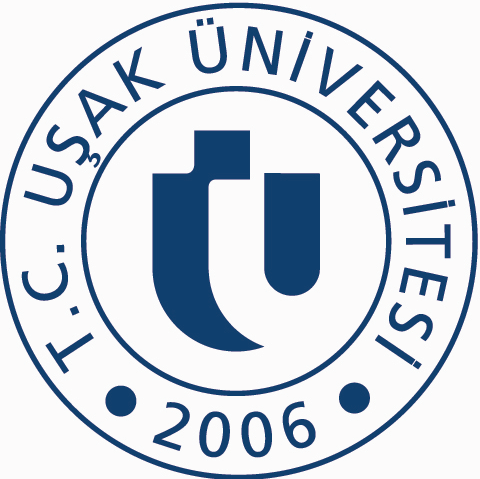 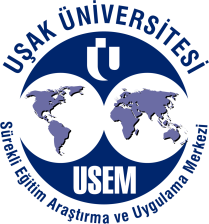 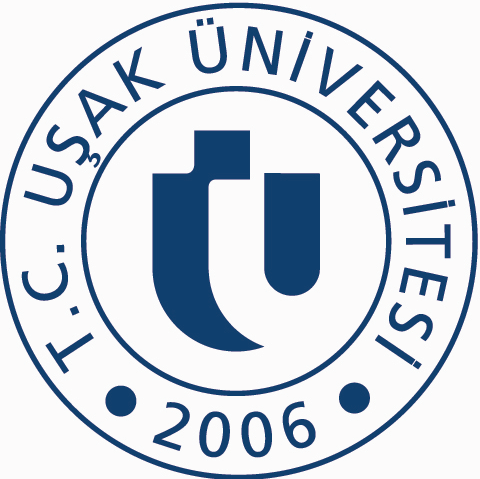 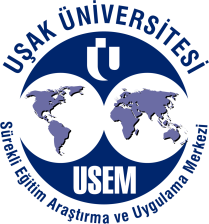 KURSİYER ÖN BAŞVURU FORMUAdı SoyadıT.C. Kimlik NoDoğum Tarihi Gün/Ay/YılKatılmak İstediği KursAdres BilgileriE-posta AdresiTelefon No         Yukarıda belirttiğim bilgiler doğrultusunda ilgili kurs programına ön başvurumun yapılması hususunu arz ederim.                                                                                             Kursiyer/Velisi Adı SoyadıE-Posta: usem@usak.edu.tr  Not: Yukarıdaki tüm bilgiler eksiksiz doldurulmalıdır.  18 Yaş altı kursiyerlerin formu velileri tarafından onaylanacaktır.                                                                                                                           Yukarıda belirttiğim bilgiler doğrultusunda ilgili kurs programına ön başvurumun yapılması hususunu arz ederim.                                                                                             Kursiyer/Velisi Adı SoyadıE-Posta: usem@usak.edu.tr  Not: Yukarıdaki tüm bilgiler eksiksiz doldurulmalıdır.  18 Yaş altı kursiyerlerin formu velileri tarafından onaylanacaktır.                                                                                                                  